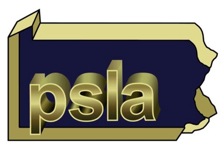 This profile reflects library staffing in relation to economically disadvantaged students and percentage of students grouped by race and ethnicity. In 2016-2017, the average number of students per librarian is 849.  Library staffing data is provide by “Survey of Library Staffing in PA Public School Districts, 2016-2017” conducted by the Pennsylvania School Librarians Association. The student data is provided by PA Department of Education’s “PA School Performance Profiles.”  Economically Disadvantaged StudentsRace/Ethnicity – Percentage of the District Enrollment is White (not Hispanic)Race/Ethnicity – Percentage of the District Enrollment is Black or African American (not Hispanic) (Profile of 36 Districts with Percentage of White (not Hispanic) is less than 50%)Race/Ethnicity – Percentage of the District Enrollment is Hispanic (Profile of 36 Districts with Percentage of White (not Hispanic) is less than 50%)Race/Ethnicity- Percentage of the District Enrollment is Other Ethnicities (Profile of 36 Districts with Percentage of White (not Hispanic) is less than 50%)Note. Data for library staffing from Pennsylvania School Librarians Association (2017) , for student data from Pennsylvania Department of Education: PA School Performance Profile (2017) Percent# Districts#Districts No Librarian# Librarians# StudentsStudents per Librarian0%- 9%1209970,90571610%-19%391219170,90878020%-29%610280221,02978930%-39%942312.5265.25384940%-49%1335318.5263,53582750%-59%934251.5200,09579660%-69%368102.5123,2111,20270%-79%16247186,5563,96970%-79% Without SD of Philadelphia1524151,1811,25880%-89%934941,7751,44190%-99%722938,9901,344Percent# Districts#Districts No Librarian# Librarians# StudentsStudents per Librarian0%- 9%532333,0901,43910%-19%9333178,7655,41710%-19% Without SD of Philadelphia832743,7901,62220%-29%4014.513.69094430%-39%815452,63097540%-49%1015174,0411,45250%-59%1617966,26683960%-69%25211597,92385270%-79%471246206,78484180%-89%1116458387,61484690%-99%26410614.5471,454767Percent# Districts#Districts No Librarian# Librarians# StudentsStudents per Librarian0%- 9%402836,9961,32110%-19%413347,7121,44620%-29%201716,03394330%-39%712136,3541,73140%-49%301618,2991,14450%-59%6140172,9004,32350%-59% Without SD of Philadelphia 513437,9251,11560%-69%4110.58,76583570%-79%2155,2621,05280%-89%110711090%-99%3259,1841,321Percent# Districts#Districts No Librarian# Librarians# StudentsStudents per Librarian0%- 9%16567.570,5041,04510%-19%5020159,2167,96110%-19% Without SD of Philadelphia 401424,2411,73220%-29%521825,1261,39630%-39%312327,1801,18240%-49%30929,5862,28750%-59%0000060%-69%302032,2161,61170%-79%0000080%-89%111817,38896690%-99%00000Percent# Districts#Districts No Librarian# Librarians# StudentsStudents per Librarian0%- 9%237101.5145,4661,43310%-19%13174206,7502,79470%-79% Without SD of Philadelphia 1216871,7751,056